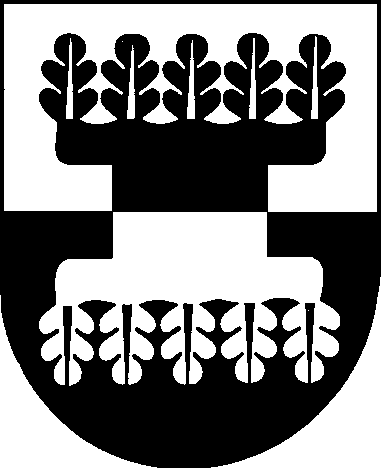 ŠILALĖS RAJONO SAVIVALDYBĖS ADMINISTRACIJOS DIREKTORIUSĮSAKYMASDĖL LĖŠŲ SKYRIMO IŠ SVEIKATOS APSAUGOS PROGRAMOS  PRIEMONĖS ŠILALĖS RAJONO SAVIVALDYBĖS VISUOMENĖS SVEIKATOS RĖMIMO SPECIALIOSIOS PROGRAMOS ĮGYVENDINIMAS. balandžio 12 d. Nr. DĮV- 233ŠilalėVadovaudamasis Lietuvos Respublikos vietos savivaldos įstatymo 29 straipsnio 8 dalies 2 punktu, įgyvendindamas Šilalės rajono savivaldybės visuomenės sveikatos rėmimo specialiąją programą, patvirtintą Šilalės rajono savivaldybės tarybos . spalio 27 d. sprendimu Nr. T1-250 „Dėl Šilalės rajono savivaldybės visuomenės sveikatos rėmimo specialiosios programos patvirtinimo“, atsižvelgdamas į Šilalės rajono savivaldybės bendruomenės sveikatos tarybos . balandžio 5 d. posėdžio protokolą Nr. 1:  1. S k i r i u iš Sveikatos apsaugos programos (04) priemonės Šilalės rajono savivaldybės visuomenės sveikatos rėmimo specialiosios programos įgyvendinimas (04.01.01.01) lėšų įstaigoms ir organizacijoms 39 950 eurų:2. T v i r t i n u Lėšų naudojimo sutarties (toliau – Sutartis) formą (pridedama).3. N u s t a t a u, kad Programos Vykdytojas:3.1.  per 15 darbo dienų nuo informacijos apie skirtas lėšas gavimo pateikia Šilalės rajono savivaldybės administracijos (toliau – Administracijos) direktoriui tvirtinti Programos sąmatos (Sutarties 1 priedas) 2 egz. ir parengtą Lėšų naudojimo sutartį (2 egz.);3.2. sudaro Programos sąmatą (Kitiems einamiesiems tikslams) /2.8.1.1.1.2/, lėšos paskirsto II, III, IV ketvirčiams pagal poreikį, neviršydamas skirtų lėšų;3.3. skirtas lėšas naudoja tik pagal tikslinę paskirtį, vadovaudamasis Lietuvos Respublikos viešųjų pirkimų įstatymu, kitais teisės aktais bei pasirašytomis sutartimis; už lėšų teisingą panaudojimą programos vykdytojas atsako teisės aktų nustatyta tvarka;3.4. Programai pasibaigus per 10 darbo dienų, bet ne vėliau kaip iki einamųjų metų gruodžio 20 dienos pateikia Administracijos Centralizuotam buhalterinės apskaitos skyriui Biudžeto sąmatos įvykdymo ataskaitą (Sutarties 2 priedas) ir lėšų panaudojimo pateisinamųjų dokumentų kopijas.4. P a v e d u  paskelbti šį įsakymą Šilalės rajono savivaldybės interneto svetainėje www.silale.lt.Šis įsakymas gali būti skundžiamas Lietuvos Respublikos administracinių bylų teisenos įstatymo numatyta tvarka Lietuvos administracinių ginčų komisijos Klaipėdos apygardos skyriui (H. Manto g. 37, 92236 Klaipėda) arba Regionų apygardos administracinio teismo Klaipėdos rūmams (Galinio Pylimo g. 9, 91230 Klaipėda) per vieną mėnesį nuo šio įsakymo paskelbimo arba įteikimo suinteresuotam asmeniui dienos.Administracijos direktorius                                                                  Gedeminas SungailaEil. Nr.Programos vykdytojasProgramos pavadinimasSuma, eurais1.Pajūrio sporto klubas „Jūra“„Būk sveikas ir stiprus“4002.Šilalės rajono socialinių paslaugų  namai„Sveikatingumo išvykos – 3“6003.Šilalės krašto neįgaliųjų sąjunga„Mes sergame todėl, kad nemokame būti sveiki“ 10004.Šilalės rajono savivaldybės visuomenės sveikatos biurasŠilalės rajono gyventojų sveikatos stiprinimas155005.UAB „Andoka“Senjorų bei jų artimųjų psichologinio atsparumo didinimas bei adaptyvių streso įveikos būdų mokymas26006. Asociacija Priklausomų žmonių draugijaMokytis gyventi blaiviai5007. Šilalės Dariaus ir Girėno progimnazija„Būkim sveiki ir laisvi“4008.Priešgaisrinės apsaugos ir gelbėjimo departamento prie Vidaus reikalų ministerijos Klaipėdos priešgaisrinės gelbėjimo valdybos Šilalės priešgaisrinė gelbėjimo tarnybaVykdyti griuvimų, sužalojimų bei nelaimingų atsitikimų prevenciją2509.Šilalės sporto mokyklaSenjorų ir neįgaliųjų fizinio aktyvumo skatinimas1500010. Šilalės r. Pajūrio Stanislovo Biržiškio gimnazija „Ar tikrai RENKIESI PATS“50011. Sporto klubas „Vėža“„Judėjimas sveikatai“300012.Požerės kaimo bendruomenė„Sustiprink imunitetą“10013.Visdžiaugų kaimo bendruomenė„Ką sužinosi – ant pečių nenešiosi“10039950